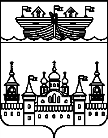 ПРОТОКОЛпубличных слушаний в поселковом Совете р.п. ВоскресенскоеВоскресенского муниципального района Нижегородской области22 января  2020 года, начало 17-00,место проведения р.п. Воскресенское, пл. Ленина, д. 3,приемная администрации р.п. ВоскресенскоеПредседательствовал на публичных слушаниях – Доронин С.И.– глава местного самоуправления р.п. Воскресенское Секретарь публичных слушаний - Привалова Ю.Г.– заместитель главы администрации р.п. ВоскресенскоеПрисутствовали –Гурылев А.В.,Федулова О.В.,Бушуева Ю.Н., Малышева И.А., Шаханова Т.А., Зуев В.А., Кошелева А.А., Постнова А.АОснование для проведения публичных слушаний:Публичные слушания проведены в соответствии с Конституцией РФ, Федеральным законом от 06.10.2003  № 131-ФЗ «Об общих принципах организации местного самоуправления в РФ», Уставом р.п.Воскресенское, Положением о публичных слушаниях в р.п. Воскресенское Воскресенского муниципального района Нижегородской области, утвержденным решением поселкового Совета р.п.Воскресенское № 4 от 06.03.2015 г., решением поселкового совета р.п.Воскресенское от 23.12.2019 года  № 45 «О проведении публичных слушаний по проекту решения поселкового Совета р.п. Воскресенское Воскресенского муниципального района Нижегородской области «О внесении изменений и дополнений в Устав р.п. Воскресенское Воскресенского муниципального района Нижегородской области». Материалы  по теме публичных слушаний размещены на сайте администрации.Воскресенского района    http:www. voskresenskoe-adm.ru. Оповещение о проведении публичных слушаний размещено в газете «Воскресенская жизнь» от 10 января 2020 г. № 2, а также на сайте администрации.Воскресенского района    http:www. voskresenskoe-adm.ru.  Повестка заседания1.Обсуждение проекта решения поселкового Совета р.п. Воскресенское «О внесении изменений в Устав р.п. Воскресенское Воскресенского муниципального района Нижегородской области»СЛУШАЛИ: Повестку заседанияДокладывает Доронин С.И.- глава местного самоуправления р.п. Воскресенское. Он проинформировал о существе обсуждаемого вопроса, его значимости, порядке проведения слушаний. Так как вопросов и замечаний не поступило, решили перейти к обсуждению проекта решения поселкового Совета р.п. Воскресенское «О внесении изменений в Устав р.п. Воскресенское Воскресенского муниципального района Нижегородской области»Голосовали:  принято единогласноРЕШИЛИ: Повестку заседания – утвердить. Принято единогласно.Вопрос повестки заседанияСЛУШАЛИ: Проект решения поселкового Совета р.п. Воскресенское «О внесении изменений в Устав р.п. Воскресенское Воскресенского муниципального района Нижегородской области»Докладывает Гурылев А.В. –глава администрации р.п. ВоскресенскоеВыступили: Малышева И.А., Привалова Ю.Г., которые предложили одобрить проект решения  «О внесении изменений в Устав р.п. Воскресенское Воскресенского муниципального района Нижегородской области» и  рекомендовать депутатам поселкового Совета утвердить данное решение.Голосовали:  принято единогласно.РЕШИЛИ: Одобрить предложенный проект решения поселкового Совета р.п. Воскресенское «О внесении изменений в Устав р.п. Воскресенское Воскресенского муниципального района Нижегородской области». Рекомендовать депутатам поселкового Совета утвердить данное решение -  принято единогласно.На этом в 17 часов 35 минут публичные слушания были завершены ввиду отсутствия предложений от других граждан.Председательствующий на публичных слушаниях,Глава местного самоуправления  						С.И.ДоронинВел протокол: заместитель главы администрации						Ю.Г.ПриваловаРезультатыпубличных слушаний в поселковом Совете р.п. ВоскресенскоеВоскресенского муниципального района Нижегородской области22 января 2020 года, начало 17-00,место проведения р.п. Воскресенское, пл. Ленина, д. 3Одобрить предложенный проект решения поселкового Совета р.п. Воскресенское «О внесении изменений в Устав р.п. Воскресенское Воскресенского муниципального района Нижегородской области». Рекомендовать депутатам поселкового Совета утвердить данное решение - принято единогласно.Председательствующий на публичных слушаниях,Глава местного самоуправления  						С.И.ДоронинСекретарь публичных слушаний,заместитель главы администрации						Ю.Г.Привалова